Editorial: There's no place like America for gun violence - Los Angeles Times Editorial Board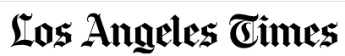  www.latimes.com, August 28,  2023 It was perfectly legal for the racist killer of three Black people at a Dollar General store in Jacksonville, Fla., on Saturday to buy and possess the Glock handgun and AR-15-style rifle he used in the shootings, officials said. They added that he had been briefly held for an involuntary psychiatric evaluation in 2017. Three days before the Jacksonville massacre, retired Ventura police sergeant shot his estranged wife and eight other people. He lawfully possessed the .380 pistol, .38 revolver, .25 pistol and shotgun that were recovered at the scene. A few days earlier, Judge Jeffrey Ferguson pleaded not guilty to murdering his wife. Law enforcement officers recovered 47 other weapons from the judge’s home, all of which were apparently owned lawfully.The U.S. Supreme Court has ruled that Americans’ right to possess, carry and conceal weapons cannot be curtailed by laws that are not rooted in practices that existed in the late 18th century, when the 2nd Amendment was drafted and ratified. Gun advocates argue that the right to carry weapons makes Americans safer, and that any bad guy with a gun is now more likely to be stopped by a good guy with a gun — someone presumably like an armed parent, retired police officer or judge.[…]  President Biden said, “We must say clearly and forcefully that white supremacy has no place in America.” Florida Gov. Ron DeSantis, a candidate for the Republican presidential nomination, said, “Targeting people because of their race has no place in the state of Florida.”  They are wrong and they know it. The American people, their politicians, their courts and their culture have made this nation the planet’s preeminent place to target people for death because of their race. This country is exactly the place for hateful, murderous, suicidal gun violence, because this is the place for millions upon millions of guns, and the bizarre American delusion that the more of them we have, the safer and freer we are.Mike Pence added that his solutions include an “expedited federal death penalty for anyone engaged in a mass shooting.” It’s difficult to grasp how quick executions would alter the behavior of the Jacksonville killer, who shot himself to death. Firearms are the leading cause of death of juveniles in the U.S. Biden recently unveiled a plan to increase access to mental health care, including in schools. At a special session of the Tennessee Legislature called in response to the slaying of three children and three adults at a Nashville elementary school in March, lawmakers last week rejected gun control proposals and instead introduced measures to allow more guns in schools.Speaking of schools, a 16-year-old boy was shot to death at a high school football game Friday night in Choctaw, Okla. Don’t confuse that incident with the one at the high school game the same night in Tulsa. Or the game on the same night in Locust Grove.  Where on Earth do kids get these violent ideas? And where do they get all those guns? (502 words)